ZÁPIS Z WORKSHOPU„HRAVÉ UČENÍ S TECHNOLOGIEMI V MATEŘSKÝCH ŠKOLÁCHDatum: 3. 6. 2017Místo: MŠ LubenecPřítomní: dle prezenční listinyCílová skupina: učitelky a učitelé MŠ, rodiče, příp. členové dalších organizací podílejících se na vzděláváníLektorka: Mgr. Iva LoužeckáWorkshop lektorka započala představovacím kolečkem. Nejdříve vyzvala účastníky, aby jí sdělili své dosavadní zkušenosti s použitím technologií v jejich školských a volnočasových zařízeních.  Následně představila sebe, své vzdělání a své zkušenosti. Workshop po celou dobu akcentoval, vč. otázek přítomných pedagogů celospolečensky probíraná témata ve školství: čtenářská a matematická pregramotnost a zvyšování individualizace přístupu k dětem v předškolním vzdělávání.Následně lektorka obecně popsala příklady vhodného a nevhodného využití moderních technologií. Rozdíl tkví především v důkladné přípravě, zvolením vhodných programů/aplikací a správném vedení dětí při práci s jakoukoliv moderní technologií. Následovala ukázka práce několika zařízeními. Účastníci si vyzkoušeli samotné spuštění přístroje. Následovalo vysvětlení principu práce s daným zařízením, funkcemi, příklady využití a na závěr praktické vyzkoušení složení zařízení z třídy. Lektorka přítomným představila metodické využití zařízení a praktické příklady vhodné do výuky. Na místě se představili dvě zařízení – interaktivní panel, který umožňuje náklon dotykové plochy až do vodorovné polohy stolu. Přístroj umožňuje individuální i kolektivní práci dětí v menších skupinkách, viz obr. 2 a 3. Účastníci si mohli vyzkoušet nejrůznější aplikace. Dalším zařízením byl speciální dataprojektor s ultrakrátkou promítací vzdáleností, který byl bezdrátově propojen s elektronickou tužkou, kterou dítě mohlo používat jako tužku skutečnou. Viz obr. 1.Z důvodu přínosu, se workshopu také mohly zúčastnit děti účastníků dalšího programu Veletrhu. Přítomní tak měli možnost sledovat autentické reakce dětí na všechna zařízení a představené aplikace či programy.  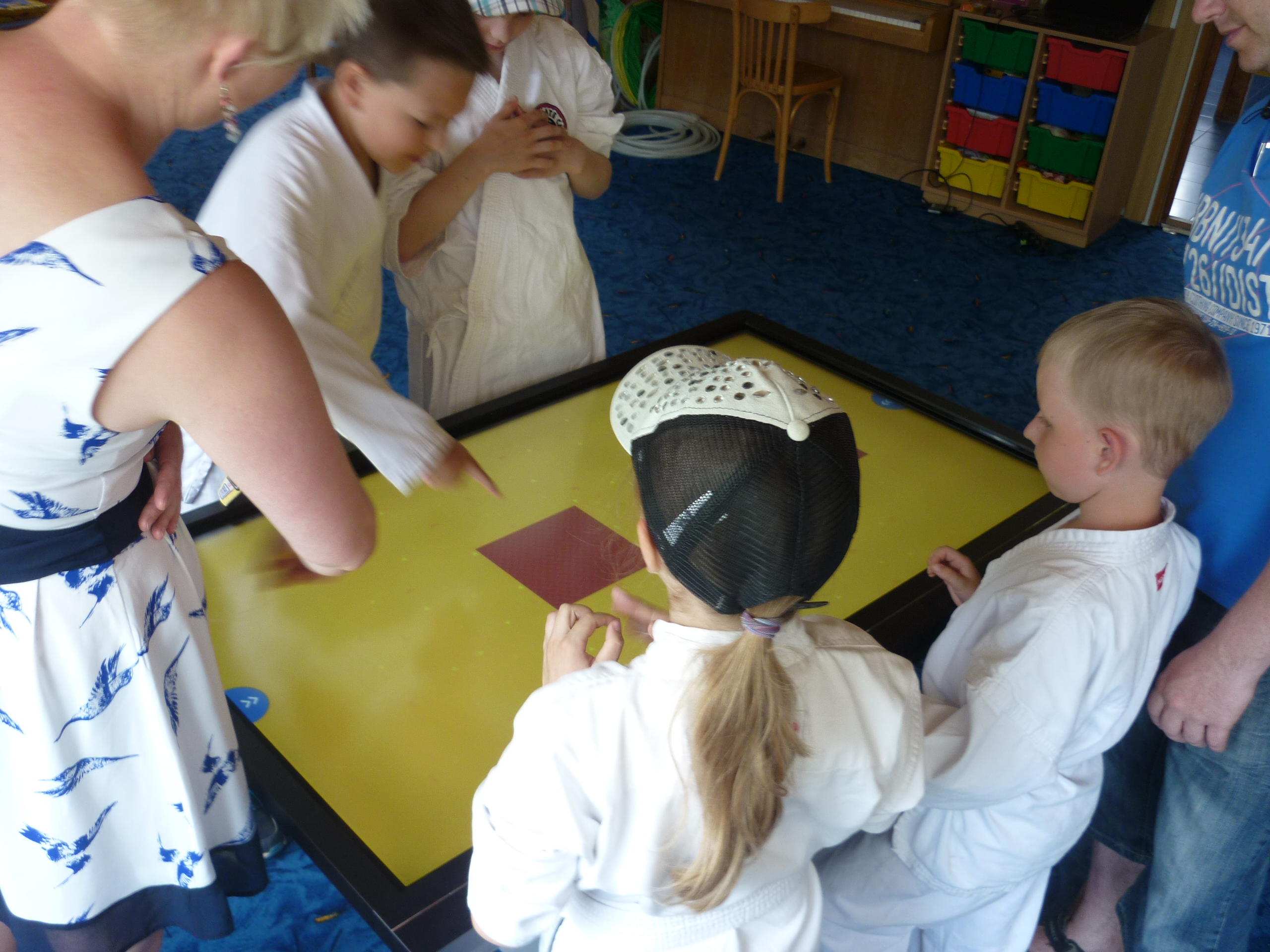 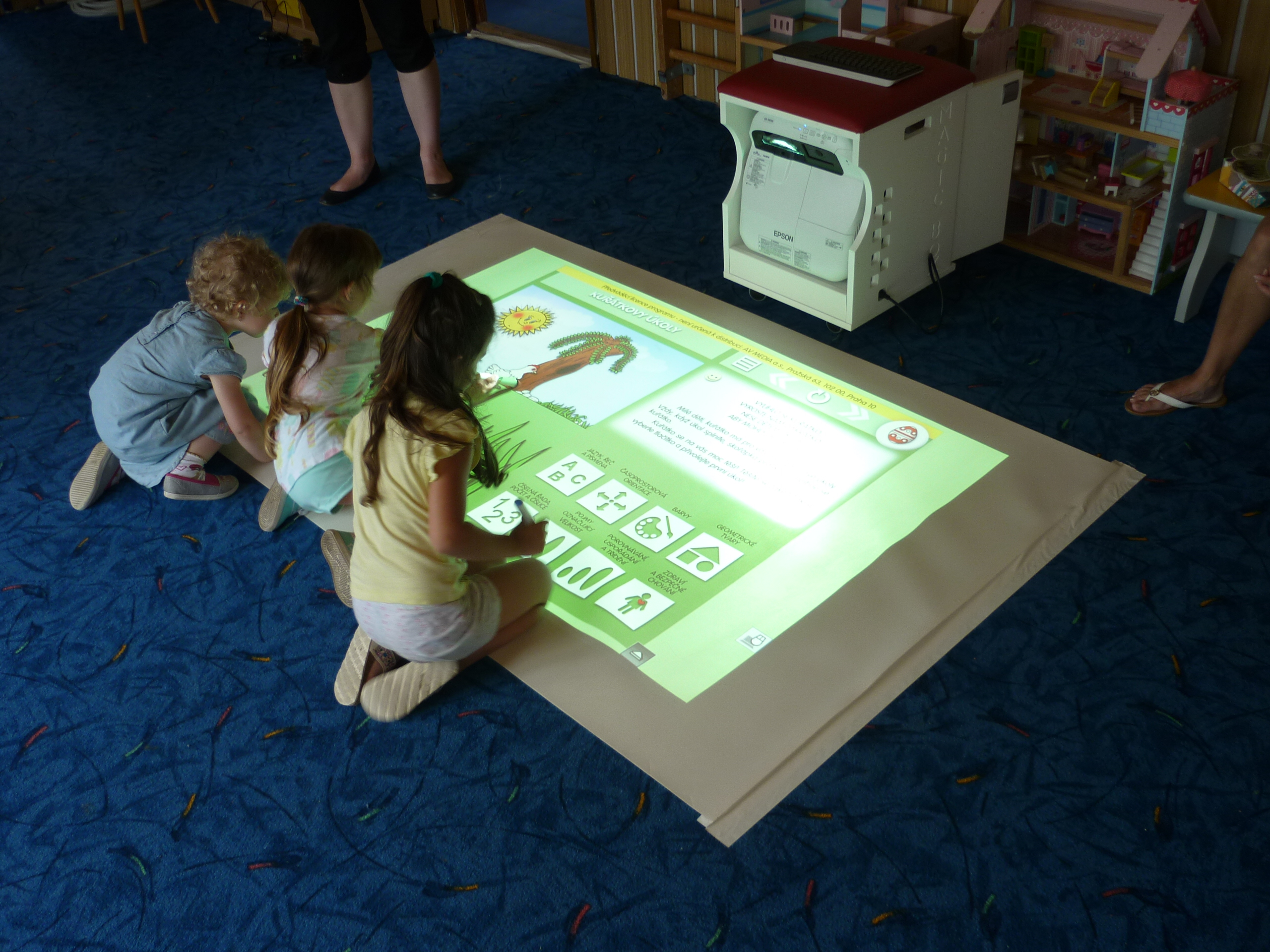 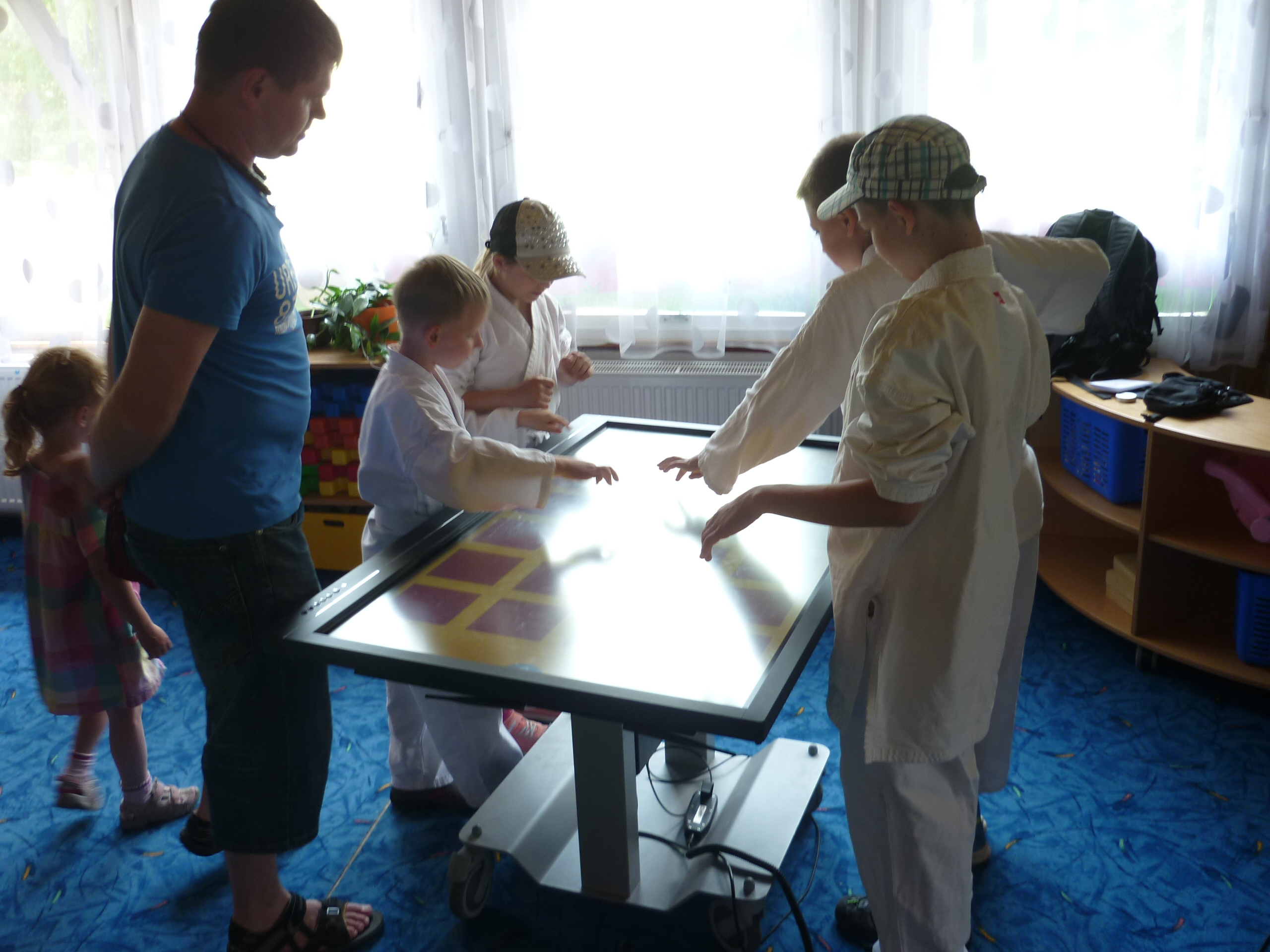 Zapsal: David Šebestaasistent PS MAP ORP Podbořany